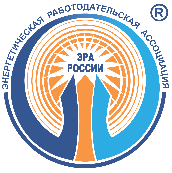 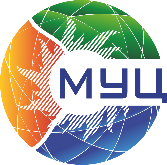 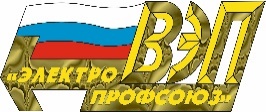 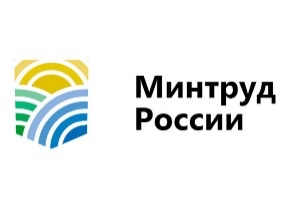 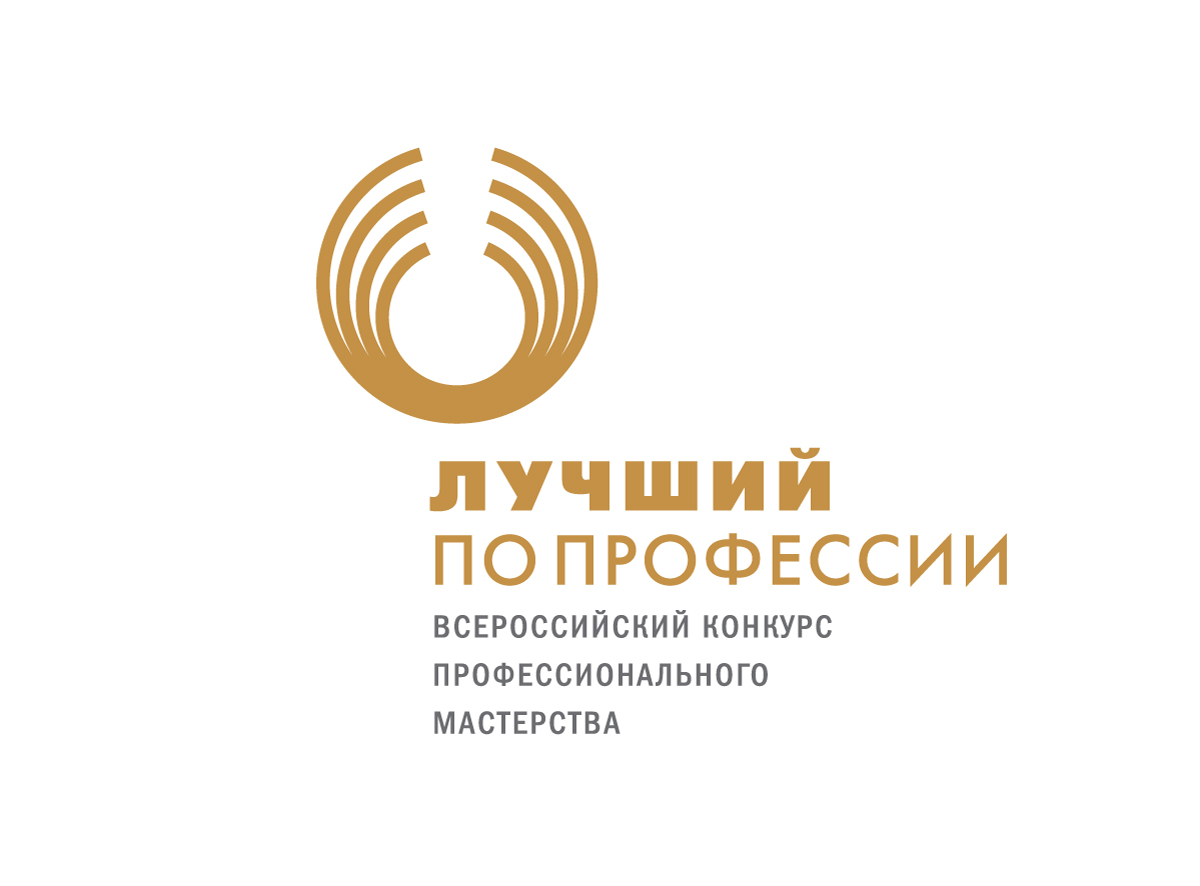 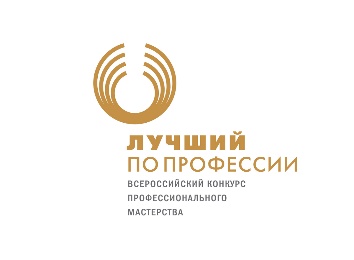 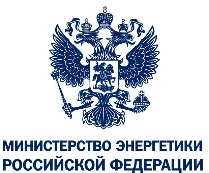 ПОЛОЖЕНИЕо проведении четвертого этапа Всероссийского конкурса профессионального мастерства «Лучший по профессии» в номинации «Лучший электромонтер» в 2022 году Оформление работ нарядом-допуском для безопасного выполнения на электрооборудованииМосква, 2022 год1. Общие положения1.1. Настоящее положение определяет порядок проведения четвертого этапа Всероссийского конкурса профессионального мастерства «Лучший по профессии» в номинации «Лучший электромонтер» в 2022 году (далее – Конкурс) и разработано в соответствии с Положением о проведении Конкурса, утвержденным Председателем Организационного комитета Конкурса, Статс-секретарем – заместителем Министра энергетики Российской Федерации 8 июля 2022 года (далее – Положение о Конкурсе).1.2. Цель первого этапа Конкурса (далее – этап) – оценка профессиональных знаний и навыков участников конкурса оформления работ нарядом-допуском для безопасного выполнения на оборудовании, выявление типовых ошибок и отступлений от требований действующих нормативных правовых актов и нормативно-технических документов.1.3. Этап выполняется на компьютере с использованием нормальной схемы электрических соединений ПС 220 кВ Центральная Центрального ПМЭС (Приложение № 1 к настоящему Положению).1.4. Участники этапа должны соответствовать требованиям, установленным Положением о Конкурсе. 2. Порядок проведения этапа2.1. Для проведения этапа организуются рабочие места для участников Конкурса, одно рабочее место для судейской бригады и одно резервное место, которые оборудуются персональными компьютерами, объединенными в локальную сеть и принтером.2.2. Необходимое программное обеспечение для проведения этапа устанавливаются на персональный компьютер судьей этапа перед началом его проведения. 2.3. Перед началом проведения этапа конкурсанты проходят инструктаж продолжительностью до 10 минут. Участникам доводятся особенности устройств и обслуживания ОРУ ПС, ГЩУ, ЩПТ. Оперативная блокировка ОРУ 220,110 кВ на ПС 220 кВ Центральная находится в исправном состоянии. 2.4. После инструктажа и подтверждения готовности каждый участник приступает к выполнению задания по команде судьи. На прохождение этапа участнику отводится 45 минут. 2.5. В рамках этапа каждый конкурсант выполняет задания индивидуально. В период прохождения этапа запрещается использование участниками Конкурса справочных материалов, конспектов, электронных средств связи и получения информации (в том числе любых гаджетов с выходом в информационно-телекоммуникационную сеть «Интернет»).2.7. Во время прохождения этапа участникам запрещается совершать действия, препятствующие либо затрудняющие прохождение этапа иным конкурсантам, а также препятствующие либо затрудняющие реализацию судьей его полномочий. При совершении участником каких-либо действий, не связанных с выполнением им задания, и которые могут повлиять на итоги проведения этапа, судья вправе отстранить конкурсанта от проведения этапа с личной итоговой оценкой в 0 (ноль) баллов.2.8. В случае превышения времени, отведенного на выполнение этапа, программа автоматически прекращает свою работу.2.9. После окончания прохождения судья этапа приступает к разбору этапа в присутствии участника Конкурса. Время, отводимое на разбор этапа – не более 10 мин. на одного участника. 3. Состав заданий этапа и последовательность выполнения3.1. В рамках этапа задача участников состоит в организации безопасного проведения работ на ПС 220 кВ Центральная Центрального ПМЭС, выдаче двух нарядов-допусков для безопасного выполнения работ на электрооборудовании.3.2. Участнику предоставляется возможность выполнения задания в удобной для него последовательности.4. Система оценок этапаМаксимальное количество баллов конкурсанта на этапе – 100 баллов.За каждую допущенную ошибку при выполнении задания снимается 1 балл. За грубые ошибки при выдаче наряда-допуска, невыполнение необходимых технических мероприятий, которые создают угрозу безопасности ремонтного персонала – этап оценивается в «0» баллов.Устанавливается следующий порядок начисления штрафных баллов:за превышение лимита времени до 5 минут – 2 балла; за превышение лимита времени от 5 минут до 10 минут – 5 баллов; за не оформление второго наряда-допуска –  5 баллов. В рамках разбора этапа с судьей участник может аргументировать с учетом положений нормативно-технической документации обоснованность отдельных записей при оформлении наряда-допуска, что может повлиять на оценку выполнения задания конкурсантом. 5. Судейство этапа5.1. Для оценки действий участников этапа назначается судья в порядке, установленном Положением о Конкурсе. 5.2. Судья обеспечивает: инструктаж участников непосредственно перед этапом; контроль за ходом проведения этапа в соответствии с порядком, предусмотренным настоящим Положением; принятие решения об отстранении конкурсанта от проведения этапа в случае существенного нарушения им условий и порядка прохождения этапа; объективную и беспристрастную оценку выполнения конкурсантами заданий этапа; оформление результатов прохождения конкурсантами этапа в соответствии с п. 5.4 настоящего Положения. 5.3. На рабочем месте судьи этапа должны быть:список участников Конкурса; график прохождения этапов соревнований;  Положение о Конкурсе; настоящее Положение; полный комплект необходимой нормативной документации; бланки протоколов для оформления результатов этапа.5.4. По окончании этапа судьей заполняется итоговый протокол, в котором фиксируется количество баллов, набранное всеми участниками. Итоговый протокол этапа подписывается судьей этапа и Главным судьей Конкурса, после чего передается в секретариат Конкурса (не позднее тридцати минут после окончания этапа). Результаты выполнения участником заданий этапа также заносятся в зачетную ведомость (зачетную книжку) конкурсанта. Победителем этапа признается участник, набравший максимальное количество баллов. В случае, если в рамках этапа два участника и более набрали одинаковое количество баллов приоритет отдается участнику, затратившему наименьшее время на прохождение этапа. Победитель этапа определяется решением Главного судьи Конкурса по представлению судьи этапа. 6. Решение спорных вопросов6.1. Рассмотрение и разрешение спорных вопросов осуществляется Главным судьей Конкурса.  6.2. Участник и (или) представитель участника (организация – заявитель) имеет вправе обжаловать решение судьи этапа в апелляционном порядке не позднее 1 (одного) часа после составления протокола по итогам этапа. Апелляция подается в секретариат Конкурса в письменном виде с четким указанием причин. 6.3. Главный судья Конкурса обеспечивает рассмотрение доводов жалобы конкурсанта и (или) его представителя (организации – заявителя) и принимает решение в течение 1 (одного) часа с момента подачи апелляции.6.4. В случае признания Главным судьей доводов апеллянта обоснованными ему может быть представлена возможность повторного прохождения этапа либо изменено количество набранных баллов по итогам прохождения этапа. Судья этапа 	       УТВЕРЖДАЮ «Утверждаю»Главный судья Всероссийского конкурса профессионального мастерствав номинации «Лучший электромонтер» __________________ /                        /Главный судья Номинации«Лучший электромонтер-2022»Всероссийского конкурса профессиональногомастерства «Лучший по профессии»________________/              /                        		           «      » _________ 2022 г.«      » июля 2022 года